Anmeldung für „Schnupper-Uni” an Hochschule Hamm-Lippstadt geöffnet 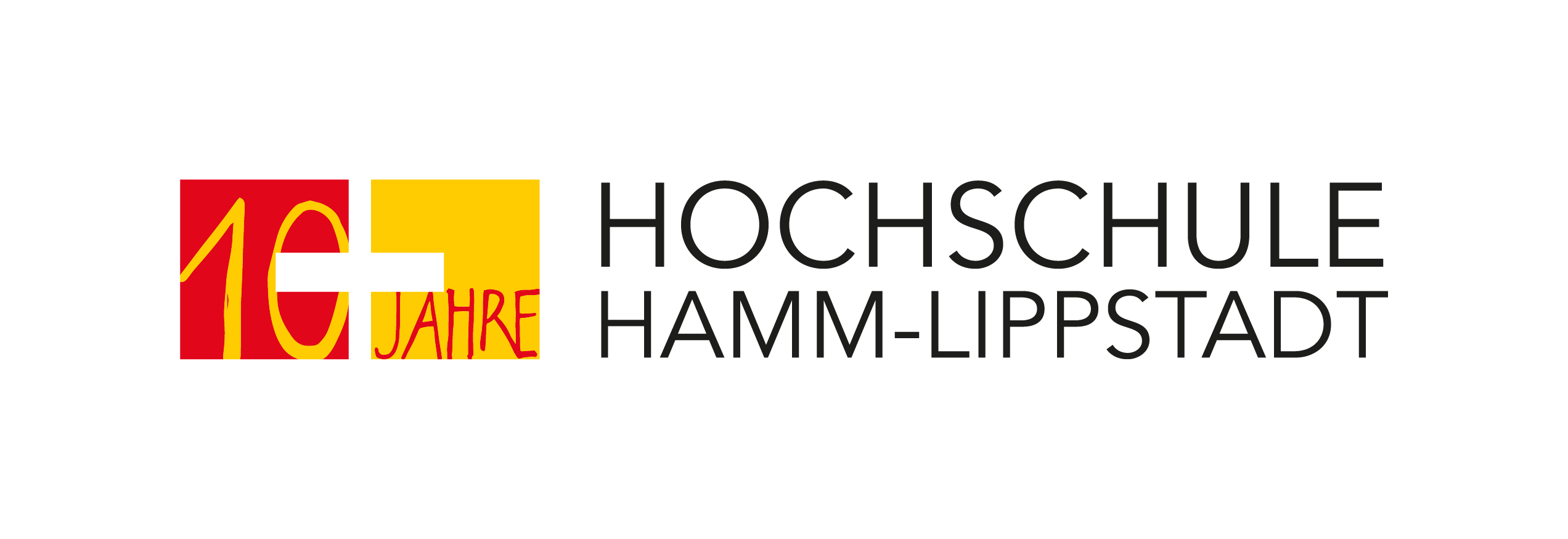 „Studieren probieren“ heißt es für interessierte Schülerinnen und Schüler auch dieses Jahr wieder in den NRW-Herbstferien an der Hochschule Hamm-Lippstadt: Im Rahmen der „Schnupper-Uni“ können Studieninteressierte vom 21. bis 25. Oktober 2019 an Vorlesungen, Seminaren oder Übungen der Bachelorstudiengänge teilnehmen. Das Angebot richtet sich an Schülerinnen und Schüler ab der 10. Klasse oder ab einem Alter von 15 Jahren. Die Teilnahme ist kostenlos, eine Anmeldung ist ab sofort bis zum 17. Oktober 2019 möglich. Im gleichen Zeitraum sind Anmeldeformular und Stundenplan online abrufbar unter www.hshl.de/schnupper-uni-2019 Rund 150 Schülerinnen und Schüler nutzten in der Vergangenheit die Chance, an den Lehrveranstaltungen auf beiden Campus teilzunehmen und auf diesem Weg, einen Einblick in die einzelnen Studiengänge zu erhalten. Bereits zum fünften Mal kann gemeinsam mit Studierenden der HSHL unverbindlich in den Hochschulalltag geschnuppert werden. Es werden erste Kontakte zu Lehrenden geknüpft und einen Tag lang Hörsäle und Seminarräume erkundet. Zur Wahl stehen zahlreiche Veranstaltungen aus den verschiedenen HSHL-Bachelorstudiengängen – Bibliotheksführung, Mensabesuch und Vortrag der Zentralen Studienberatung inklusive. Bei der Anmeldung kann eine Auswahl aus verschiedenen Veranstaltungen im Stundenplan getroffen werden, so dass das eigene Wunsch-Schnupper-Programm individuell zusammengestellt werden kann. Für die Teilnahme ist für Minderjährige eine vorherige Anmeldung mit Zustimmung eines Erziehungsberechtigten erforderlich. Letzte Plätze für Herbstferiencamp freiIn der ersten NRW-Herbstferienwoche sind noch Restplätze für interessierte Schülerinnen und Schüler für das Herbstferiencamp auf dem Campus Lippstadt verfügbar. An fünf Tagen, vom 14. bis zum 18. Oktober 2019, versuchen sich die Teilnehmerinnen und Teilnehmer unter Anleitung der HSHL-Professoren an Bau, Design und Programmierung von funktionsfähigen Robotern. In kleinen Gruppen arbeiten die Schülerinnen und Schüler an Lenkbarkeit, Fahr- und Geschwindigkeitskontrolle, Kollisionserkennung, sowie Sound- und Bildausgabe. Bei einem Wettbewerb am letzten Tag des Camps treten die Teams gegeneinander an und stellen die Leistung ihres Roboters unter Beweis. Das Angebot richtet sich an Schülerinnen und Schüler ab der 10. Klasse oder ab einem Alter von 15 Jahren. Die Teilnahme ist kostenlos. Eine Anmeldung ist noch bis zum 09. Oktober 2019 unter Angabe von Name, Kontaktdaten, Klassenstufe und Schulname per E-Mail unter kerstin.woldorf@hshl.de möglich. Über die Hochschule Hamm-Lippstadt:Seit 2009 bietet die staatliche Hochschule Hamm-Lippstadt ein innovatives Studienangebot mit Fokus auf Ingenieurwissenschaften, Naturwissenschaften, Informatik und Wirtschaft. Aktuell sind rund 6200 Studierende in 14 Bachelor- sowie zehn Masterstudiengängen eingeschrieben. An Standorten in Hamm und Lippstadt verfügt die Hochschule über modernste Gebäude mit rund 15.000 Quadratmetern Laborflächen. Gemeinsam legt das Team mit Präsident Prof. Dr. Klaus Zeppenfeld und Kanzler Karl-Heinz Sandknop den Fokus auf interdisziplinäre Ausrichtung, Marktorientierung, hohen Praxisbezug und zukunftsorientierte Forschung.www.hshl.de